Условия питания обучающихся (воспитанников), в том числе приспособленных для детей-инвалидов и детей с ограниченными возможностями здоровьяОдним из факторов, обеспечивающих гармоничный рост, полноценное физическое и нервное  развитие  детского  организма,  устойчивость  к  действию  инфекций  и  других неблагоприятных воздействий окружающей среды является организация рационального питания в ДОУ. Основными принципами питания в детском саду являются:   -обеспечение достаточного поступления всех питательных веществ;  -соблюдение режима питания;                                       -выполнение правил технологии приготовления блюд.Питание в детском саду с 01.01.2019 года осуществляется на основании муниципального контракта на оказание услуг по организации общественного питания с ООО «КШП «Подросток». ООО «КШП «Подросток» составлено 10-дневное меню, разработанное с учетом  физиологических потребностей детей в калорийности и пищевых веществах. Также имеется картотека блюд с разработанными технологическими картами, позволяющими выдерживать все требования к приготовлению разнообразных детских блюд. Питание  организовано пятиразовое,  в  соответствии  с  примерным  цикличным  меню  и  технологией приготовления пищи. Проводится витаминизация 3-го блюда. Натуральные нормы питания колеблются в пределах от 90 до 100% .                                                     При организации питания соблюдаются возрастные физиологические нормы суточной потребности в основных пищевых веществах. Завтрак составляет 20% суточной калорийности, 2-ой  завтрак  -5%,  обед  35%,  полдник  15%,  ужин  25%.  Важно  правильное  распределение различных продуктов в течение суток. В течение года между завтраком и обедом дети получают соки, фрукты. В еженедельный рацион питания включены фрукты, овощи, мясо, рыба и творог. В организации питания  ребенка  раннего  и  дошкольного  возраста  большое  значение  имеет соблюдение определенного режима, что обеспечивает лучшее сохранение аппетита. Выдача готовой пищи с пищеблока и прием пищи в группе осуществляется согласно режима дня. Перед раздачей пищи в группы бракеражная комиссия снимает пробу. Ежедневно проверяется качество поставляемых продуктов, осуществляется контроль за сроками реализации и правильностью их хранения.  Для правильной организации питания детей большое значение имеет создание благоприятной и эмоциональной и окружающей обстановке в группе. Группы обеспечены соответствующей посудой, удобными столами. Блюда подаются детям не слишком горячими, но и не холодными. Воспитатели приучают детей к чистоте и опрятности при приеме пищи.В детском саду организован питьевой режим, используется кипяченная питьевая вода. Питание детей в детском саду организовано в соответствии с требованиями Санитарно-эпидемиологических правил и нормативов СанПиН 2.4.1.3049-13. 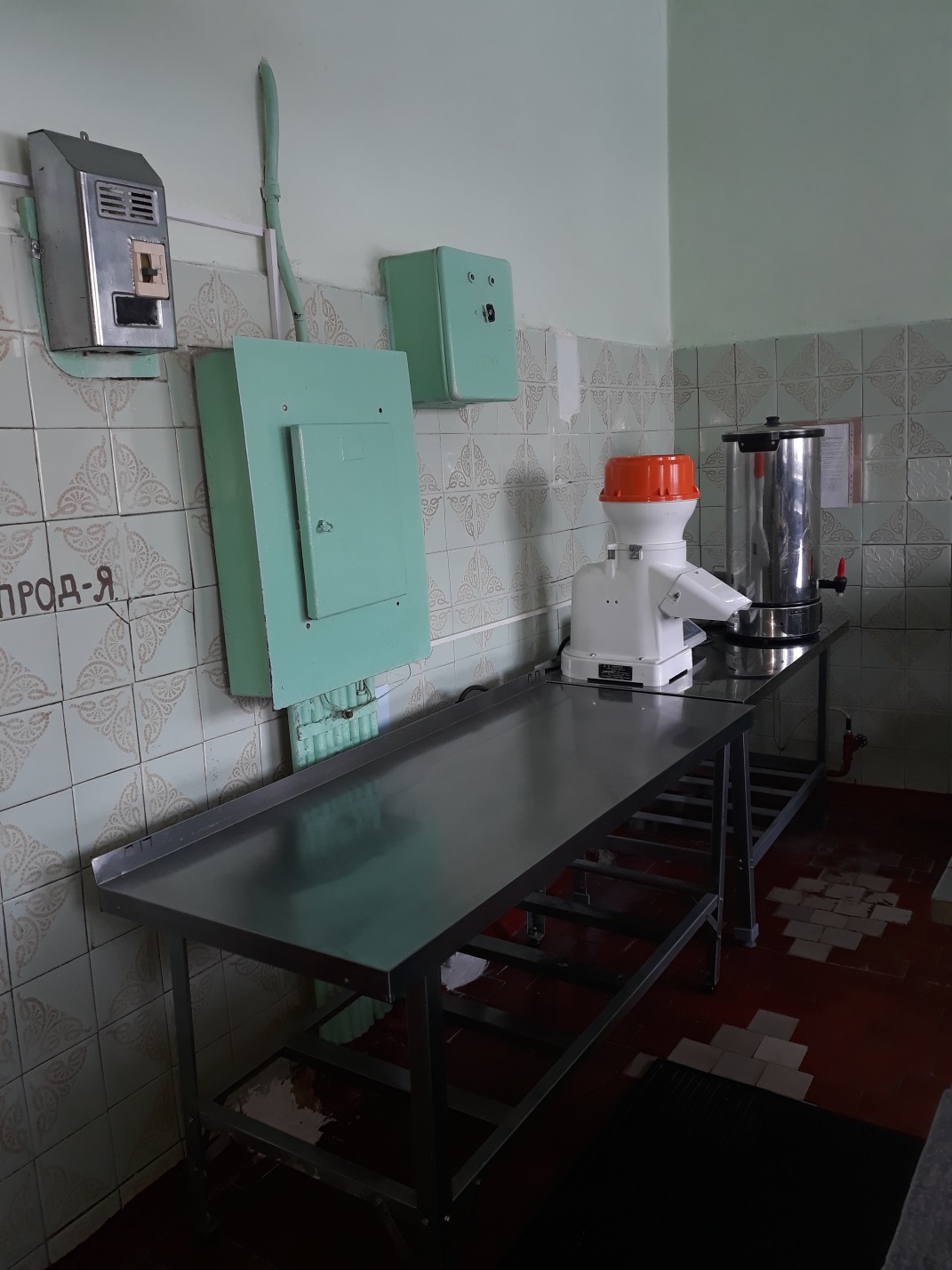 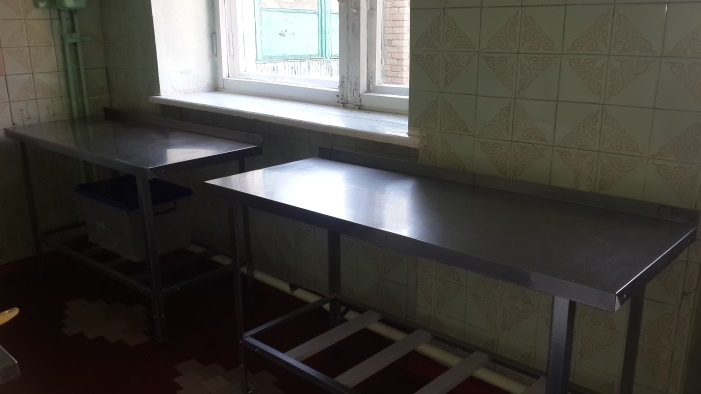 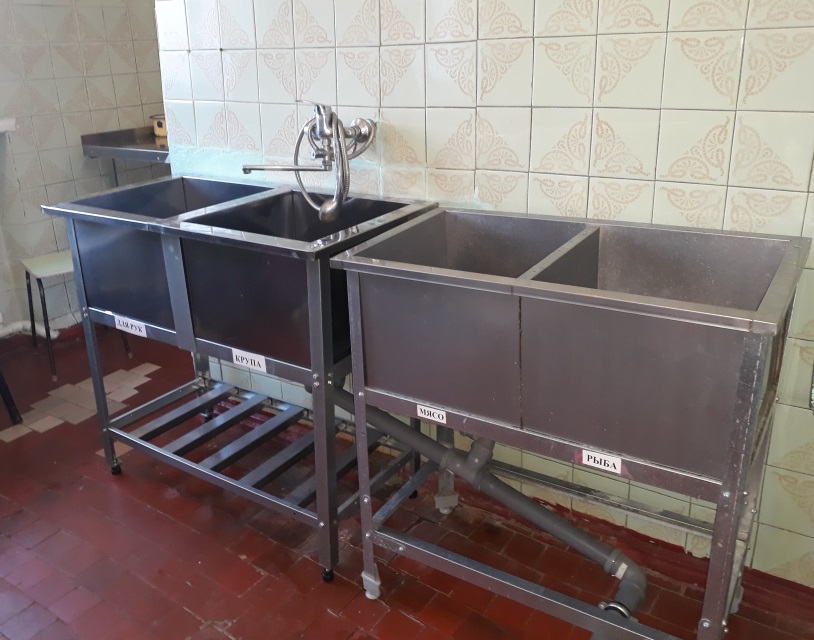 Условия охраны здоровья обучающихся (воспитанников), в том числе приспособленных для детей-инвалидов и детей с ограниченными возможностями здоровья		Охрана и укрепление здоровья детей, всестороннее физическое развитие, закаливание организма - одно из ведущих направлений деятельности учреждения. В детском саду созданы благоприятные условия для реализации данного направления. Имеется музыкальный зал, спортивная площадка, уголки здоровья и физкультурные уголки в каждой возрастной группе, оснащены всем необходимым оборудованием для развития двигательной активности детей, профилактики плоскостопия, нарушения осанки.	 	В группах имеется здоровьесберегающее оборудование (массажные мячи, бактерицидные лампы). В здании детского сада на 1 этаже располагается медицинский кабинет: площадь медицинского кабинета -8,5кв.м., процедурного-6кв.м., изолятора-5,2кв.м. 		Медицинский кабинет оборудован в соответствии с СанПиН. Все оборудование медицинского кабинета передано в безвозмездное пользование ГБУЗ«ББСМП» г.Бузулука. 		Медицинское обслуживание воспитанников осуществляется медицинским персоналом учреждения здравоохранения, на основании заключенного договора. На основании медицинских обследований детей узкими специалистами, опросов родителей, медицинским работником воспитанники определяются в группы здоровья, подготавливаются рекомендации для педагогов по проведению физкультурно - оздоровительной работы. Регулярно воспитателями проводится анкетирование родителей по различным вопросам (о состоянии здоровья детей, формах взаимодействия детского сада и семьи по снижению заболеваемости и др.). 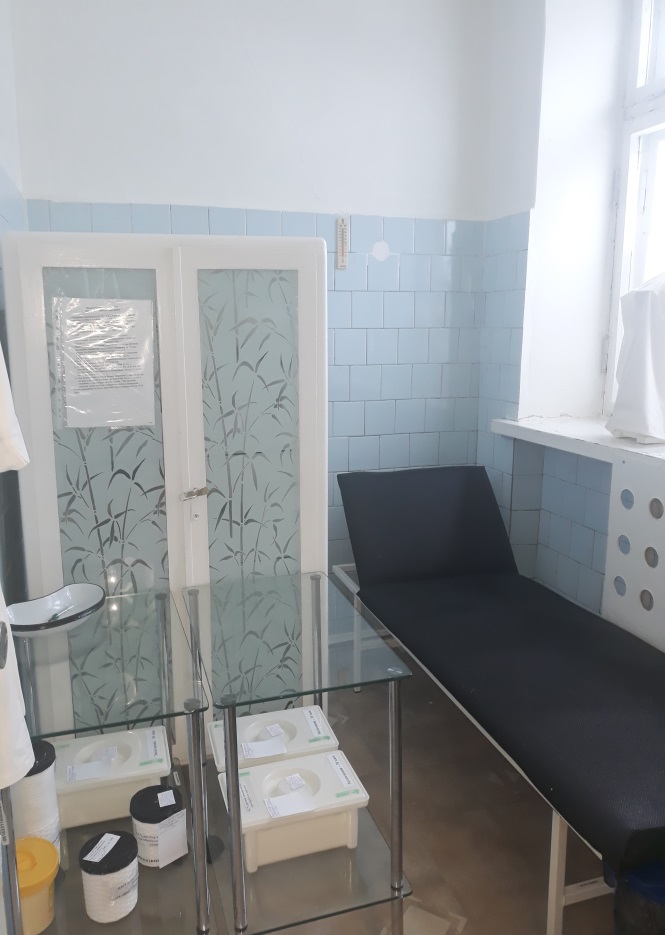 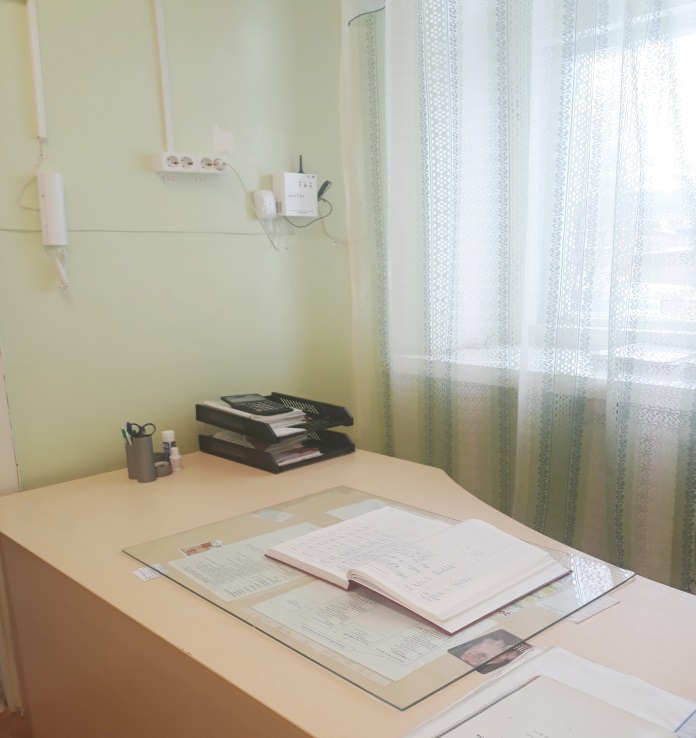 